LES NOUVELLES NUMERIQUES                                                   de DIALOGUE-AUTISMEN° 36 : MAI 2018Nous luttons pour le respect des droits des autistesDIALOGUE-AUTISMEFormation, information et rechercheAssociation « loi 1901 », Membre du Conseil d’Administration d’Autisme EuropeMembre affilié d’Autisme France BP 248 45162 OLIVET Cedex Tél/Fax : 02.38.66.34.75 & 06 23 13 15 83 . E-mail : dialogue-autisme@voila.frhttp://www.dialogueautisme.orgAdhérez et faites adhérer à Dialogue-Autisme : nous avons besoin de votre soutien !Eliminons les barrières pour l’autisme   et construisons une société accessible2 avril 2018Adhérer c'est nous permettre de vous défendre, de vous représenter auprès des tutelles, d’Autisme France, d’Autisme Europe, de siéger dans les commissions où se jouent les droits des personnes handicapées et surtout autistes, de nous déplacer pour faire entendre vos demandes.Comme la fondation ORANGE, vous pouvez nous soutenir financièrement : consultez son site  http://www.orange.com/fr_FR/mecenat/fondation/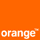 Vous pouvez télécharger le bulletin d’adhésion : www.dialogueautisme.com! ALLEZ VISITER NOTRE NOUVEAU SITE : www.dialogueautisme.com ! En rouge, et en bleu, les immanquables, à lire absolument !DIALOGUE-AUTISMEC’est avec une immense tristesse que nous avons appris la disparition de Théo Peeters.La communauté autistique et les familles se souviendront de lui comme un grand défenseur de la cause autistique, qui a contribué au changement de paradigmes et de la perception de l’autisme. Il a eu un impact considérable sur la vie des personnes autistes, pas seulement en Belgique mais aussi à travers l’Europe et a contribué activement au travail de représentation mené par Autisme-Europe. Il est venu plusieurs fois nous faire part de son expérience et enseigner les membres de Dialogue-Autisme. C’était notre ami. Nos pensées sont avec sa famille et ses proches. Son décès est incontestablement une grande perte.C’est avec une immense tristesse que nous avons appris la disparition de Théo Peeters.
Mars 2018 : Jacqueline Mansourian-Robert a été nommée par la HAS pour participer au Groupe de Travail visant à élaborer un document, pour les représentants d’usagers intervenant en établissements de santé.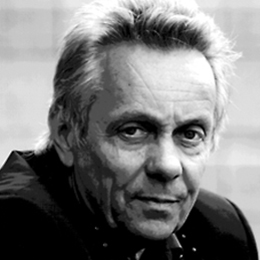  PCH : CERTAINS DEPARTEMENTS SONT TROIS FOIS MOINS RADINS QUE D’AUTRESPOUR LE LOIRET, C’EST RATE !Montant moyen de la PCH  : 5 555 €Moins de 3 500 € en moyenne : le LoiretMALTRAITANCE EN ETABLISSEMENT !Un adolescent autiste, fils d'un de nos adhérents, a été témoin d'un viol par un membre du personnel, dans l'établissement non spécifique autisme où il est "accueilli".Bien sûr, le directeur, interpellé, a dit qu'il pouvait raconter n'importe quoi.La police mène une enquête.Un signalement a été fait au procureur de la république, et l'ARS a été informée.Affaire Classée !BONJOURSOINS DENTAIRES POUR PERSONNES AUTISTES A ORLEANSL’unité d’odontologie est située dans le bâtiment du SAMU sur le site de ’unité est placée sous la responsabilité de madame le docteur GALLAZZINI, chirurgien - dentiste, spécialiste en médecine bucco-dentaire (enfants en bas âge et patients de tous âges porteurs de handicap), assistée du Dr Chollet dans la prise en charge des jeunes enfants. Ce cabinet dentaire est équipé de 4 salles de soins : 1 allouée à cette prise en charge spécifique et 3 dans lesquelles seront soignées toutes les personnes ayant besoin de soins dentaires ou de réhabilitation prothétique. Ouverture du lundi au vendredi de 9h à 16h30. Prise de rendez-vous au : 02 38 74 47 22.L’espace accompagnants du site autisme.gouv.fr est ouvert, ainsi que la nouvelle page vidéothèque.Http://handicap.gouv.fr/HANDICAPLettre ouverte: M. le Président Macron, passez à l’acte !http://www.coface-eu.org/europe/lettre-ouverte-m-le-president-macron-passez-a-lacte/Le handicap, première cause de discriminationhttps://www.alternatives-economiques.fr/handicap-premiere-cause-de-discrimination/00084162Défenseur des droits : Rapport annuel d'activité 2017: ne jamais détourner le regardhttps://www.defenseurdesdroits.fr/fr/dossier-de-presse/2018/04/rapport-annuel-dactivite-2017-ne-jamais-detourner-le-regardhttps://www.defenseurdesdroits.fr/sites/default/files/atoms/files/raa2017_num-accessibilite-10.04.2018.pdfPratiques de coopération et de coordination du parcours de la personne en situation de handicaphttps://www.has-sante.fr/portail/jcms/c_2839995Psychiatrie : le CHU de Saint-Étienne épinglé pour des « pratiques indignes »http://www.lefigaro.fr/actualite-france/2018/03/01/01016-20180301ARTFIG00344-psychiatrie-le-chu-de-saint-etienne-epingle.phpEnseignement supérieur : les handicapes, oublies de PARCOURSUPhttp://www.leparisien.fr/societe/enseignement-superieur-les-handicapes-oublies-de-parcoursup-17-03-2018-7613475.phpPlus de 6 000 élèves en situation de handicap n’ont pas d’accompagnement à l’écolehttps://www.sudradio.fr/societe/plus-de-6-000-eleves-en-situation-de-handicap-nont-pas-daccompagnement-lecoleGuide à destination des MDPH et des autorités académiques pour la scolarisation. http://handicap.gouv.fr/IMG/pdf/vademecum_rentree_scolaire_vd.pdfPROPOSITION DE LOI visant à renforcer la protection des personnes placées sous tutelle ou sous curatelle,http://www.senat.fr/leg/ppl17-095.htmlAutismE et SCIENCESBaisse du QI, troubles de la mémoire, autisme : comment la pollution affecte notre cerveauhttp://www.europe1.fr/sante/baisse-du-qi-troubles-de-la-memoire-autisme-comment-la-pollution-affecte-notre-cerveau-3600332Autisme et psychanalyse, histoire d’un échec françaishttps://theconversation.com/autisme-et-psychanalyse-histoire-dun-echec-francais-95166Nos ancêtres autistes ont joué un rôle clé dans l’évolutionhttps://theconversation.com/nos-ancetres-autistes-ont-joue-un-role-cle-dans-levolution-75471Le mécanisme génétique à l’origine de la relation entre autisme et épilepsie enfin expliquéhttps://trustmyscience.com/mecanisme-genetique-relation-autisme-epilepsie-enfin-explique/De jeunes autistes suivis en télémédecine : l'avenir ?https://informations.handicap.fr/art-telemedecine-autisme-875-10711.phpAUTISMEQuestion d'actualité au gouvernement n° 0301g de m. Philippe Mouiller (Deux-Sèvres - les Républicains)  Publiée dans le JO SENAT du 11/04/2018 - page 3550http://www.senat.fr/questions/base/2018/qseq18040301g.htmlAssemblée Nationale : création du Groupe d'études : autismehttp://www2.assemblee-nationale.fr/instances/resume/omc_po746649/legislature/15Les adultes, grandes oublies de la prise en charge de l'autismehttps://www.franceinter.fr/emissions/le-zoom-de-la-redaction/le-zoom-de-la-redaction-05-avril-2018Pres de 4.000 autistes sont contraints de s’exiler en Belgiquehttp://www.europe1.fr/societe/pres-de-4000-autistes-sont-accueillis-en-belgique-3618914Autisme : "il faut, pour tous les enfants handicapes, que l'école soit le courant naturel"http://www.europe1.fr/politique/autisme-il-faut-pour-tous-les-enfants-handicapes-que-lecole-soit-le-courant-naturel-3615383Plan autisme : au moins 340 millions d'euros prévus sur 5 anshttp://www.europe1.fr/societe/plan-autisme-au-moins-340-millions-deuros-prevus-sur-5-ans-3618644Ces femmes autistes qui s’ignorenthttps://theconversation.com/ces-femmes-autistes-qui-signorent-75998Intégration des personnes autistes : un atout pour l’entreprisehttps://theconversation.com/integration-des-personnes-autistes-un-atout-pour-lentreprise-91592Domitille Cauet : "L'inclusion scolaire des enfants autistes ne peut fonctionner qu'avec des moyens"https://www.franceinter.fr/emissions/l-invite-de-7h50/l-invite-de-7h50-19-avril-2018Trois psychanalystes condamnés à l'origine de la censure du Mur de Sophie ROBERT 9.3.2018https://www.facebook.com/sophie.robert.16100/posts/10214054892839456http://dupuiselise.canalblog.com/archives/2018/05/10/36392941.htmlFilm -> Diagnostic précoce d'un enfant autiste au Centre Expert Autisme de Limoges - réalisé par Sophie Roberthttp://dupuiselise.canalblog.com/archives/2018/04/17/36328377.htmlFilm le modèle de Denver réalisé par Sophie Robert au CERESAhttp://dupuiselise.canalblog.com/archives/2018/04/17/36328359.html#utm_medium=email&utm_source=notification&utm_campaign=dupuiselisePourquoi cela a-t-il été si long d'exposer les liens nazis de Hans Asperger?https://blogs.mediapart.fr/jean-vincot/blog/250418/le-docteur-hans-asperger-et-les-nazisPoursuivie devant l'Ordre pour sa thèse controversée sur les écrans et l'autisme« Par A.M. le 13-04-2018  Deux mères d'enfants autistes ont porté plainte auprès du CDOM de l'Essonne contre le Dr Anne-Lise Ducanda, médecin à la PMI. Dans une vidéo qui a fait le buzz, cette généraliste fait le lien entre exposition aux écrans et explosion des cas de "faux" autismes chez les enfants, qu'il serait simple de soigner. "Dans cette histoire, le mal qui est fait, c’est le temps perdu." Estelle, 43 ans, mère d'un ado autiste, ne veut plus entendre parler dans les médias de la thèse du Dr Anne-Lise Ducanda. Depuis le film d'avertissement posté sur Youtube en mars 2017 par ce médecin de la PMI de l'Essonne, on ne parle plus que du lien entre exposition des tout-petits aux écrans et "retards de développement intellectuels et moteurs, troubles de l'attention, agitation, agressivité, syndromes évoquant les TSA et pouvant se confondre avec d'authentiques cas d'autisme". Selon le Dr Ducanda, ces troubles disparaissent quand les parents arrivent à déconnecter leurs enfants. Mais pour les parents d'enfants autistes, c'est un raccourci délétère, qui ne fait que culpabiliser les parents, créer de faux espoirs et retarder le diagnostic ».https://thematique.egora.fr/actus-pro/deontologie/38824-poursuivie-devant-l-ordre-pour-sa-these-controversee-sur-les-ecrans-et-lAddiction aux écrans: les parents de César ont cru leur fils autiste  https://t.co/cfC2lLNOJj pic.twitter.com/H8c4DhSAFpAUTISME EUROPELes Nations Unies appellent à l’autodétermination des femmes et des filles autisteshttp://www.autismeurope.org/fr/blog/2018/04/07/les-nations-unies-appellent-a-lautodetermination-des-femmes-et-des-filles-autistes/AE appelle Macron à soutenir la directive sur l’équilibre vie professionnelle – vie privéehttp://www.autismeurope.org/fr/blog/2018/04/16/ae-appelle-macron-a-soutenir-la-directive-sur-lequilibre-vie-professionnelle-vie-privee/Créons une société sans barrières pour les personnes autisteshttp://www.autismeurope.org/fr/blog/2018/04/02/creons-une-societe-sans-barrieres-pour-les-personnes-autistes/80% des jeunes autistes ont déjà rencontré des problèmes de santé mentalehttp://www.autismeurope.org/fr/blog/2018/02/26/80-des-jeunes-autistes-ont-deja-rencontre-des-problemes-de-sante-mentale/Réaction aux recherches récentes dévoilant la coopération de Hans Asperger avec le régime nazihttp://www.autismeurope.org/fr/blog/2018/04/20/reaction-par-rapport-aux-recherches-devoilant-la-cooperation-de-hans-asperger-avec-le-regime-nazi/L’Intergroupe sur le handicap et le FEPH s’accordent sur les priorités de 2018http://www.autismeurope.org/fr/blog/2018/01/25/lintergroupe-sur-le-handicap-et-le-feph-saccordent-sur-les-priorites-de-2018/« Deux minutes pour mieux vivre l’autisme »http://www.autismeurope.org/fr/blog/2018/02/10/deux-minutes-pour-mieux-vivre-lautisme/AUTISME FRANCECourrier du Comité d'Entente au Premier Ministre, sur la participation des associations représentant les personnes handicapées aux travaux sur la concertation sur la refondation de l’obligation d’emploi des personnes handicapées.http://www.autisme-france.fr/offres/doc_inline_src/577/Courrier_Comite_entente-1er_ministre_2018.02.19.pdfFORMATIONS, COLLOQUES, CONGRESSoins somatiques en santé mentale: Du déni à la prise de conscience du corps – Paris 27 au 29 Juin 2018, Institut Pasteur, Paris 15ehttp://www.anp3sm.com/actus/soins-somatiques-en-sante-mentale-du-deni-a-la-prise-de-conscience-du-corpsOutils pédagogiques et socio-éducatifs du programme TEACCH. Formation organisée par l’association Pro Aid Autisme du 18 au 22 juin 2018 à Paris. Tarifs : 1000€ (prise en charge par l’employeur) - 800€ pour les professionnels en libéral – Pour les parents et accompagnants : contacter Pro Aid Autisme. Informations et inscriptions : http://proaidautisme.org/formations/formation-aux-outilspedagogiques-et-socio-educatifs-du-programme-teacch-organisee-par-lassociation-du-18-au-22-juin-2018-a-paris/Vie Affective, Amoureuse et Sexuelle :Quels soutiens pour les personnes avec une déficience intellectuelle ou un trouble du spectre de l’autisme, leurs proches et les professionnels ?, colloque organisé par le Comité Franco-Québécois les 11 et 12 juin 2018 à Tarbes En savoir plus : https://cfqips.fr/colloque-2018/Formations à l’utilisation de la B.E.C.S. par le Pr Jean-Louis Adrien – Bordeaux ; Batterie d’Évaluation Cognitive et Sociale pour l’enfant avec Trouble du Spectre de l’Autisme et autres Troubles du Neuro-développement, trois sessions en 2018 à BORDEAUX.https://www.ecpa.fr/uploaded/file/Fiche%20d%27inscription-formation%20BECS.pdfSur le site Enfant différent :Ce qu’il faut savoir sur le dossier MDPH (le dossier, le projet de vie, le certificat médical, le suivi du dossier, les décisions et notifications), écrit par l’Association Une souris verte : http://www.enfant-different.org/mdph/dossier-mdphSur le site spectre de l’autisme, Supports à pictogrammes pour routines quotidienneshttp://spectredelautisme.com/materiel-imprimable/supports-pour-routines-quotidiennes/Sur le blog de Dix mois,  Le roi du bon comportement : fiches pour la gestion du comportement à téléchargerhttp://www.dixmois.fr/le-roi-du-bon-comportement-a47972656/La roue des émotions : un outil d’intelligence émotionnelle et de non-violence pour les enfantshttp://apprendreaeduquer.fr/roue-des-emotions-enfants/Sur le blog "Je suis un As" : Comment agir sur les stéréotypies tout en améliorant la qualité de vie de votre enfanthttps://www.jesuis1as.com/comment-agir-sur-les-stereotypies-tout-en-ameliorant-la-qualite-de-vie-de-votre-enfant/NOUVEAUTES« La carpe », l’autisme autrement ; « La carpe » est un roman narré par un enfant autiste qui découvre un monde parallèle. C’est à la fois un livre d’aventure et de formation avec une dimension philosophique et une réflexion sociale à la portée d’un large public.http://www.autismeurope.org/fr/publications-d-autisme-europe/newsletter-2/bulletin-66-2016/la-carpe-l-autisme-autrement.htmlLES SITES UTILESFIRAH. Autisme et nouvelles technologies. Trucs et astuces issus des témoignages des parents, professionnels et enfants sur les usages numériques. 2018. 11p. http://www.firah.org/images/stories/TRUCS_ASTUCES.pdfGuide pour mieux accompagner et prendre en compte les Troubles du Spectre de l'Autisme (TSA)https://drive.google.com/file/d/12J1KzrK31TbfQ0UTEip3NrVvPJg1qc_l/viewVêtements et Autisme – Les difficultés rencontrées avec les vêtements par Aurélien D’Ignazio. 6 novembre 2017.http://www.psychomotricien-liberal.com/2017/11/06/difficulte-autistes-avec-vetements/Des ressources sur le site de Delphine Dechambre, ergothérapeute :http://delphinedechambre.fr/?p=641http://delphinedechambre.fr/?p=533Séquences d’aide à l’autonomie pour les personnes autistes, mises en ligne par l’Association Désir d'AILES (http://www.desir-dailes.org/) : - S’habiller en fonction de la météo : https://www.youtube.com/watch?v=IHJbw3X0V60- Emploi du temps : https://www.youtube.com/watch?v=qh3TQLkh61o- Habiller la poupée : https://www.youtube.com/watch?v=XLiULJ2oVyc- Le thermomètre : https://www.youtube.com/watch?v=NGDvaqQlxdQ - Train de la semaine : https://www.youtube.com/watch?v=LxhRurW1fEM De nombreuses ressources à découvrir dans la boîte à outils de l’association Désir d’AILES http://www.desir-dailes.org/outils-educatifs Comprendre les signaux sensoriels de votre enfanthttps://www.autisme.ch/autisme/autisme-pratique/aspects-sensorielsPour que le repas devienne une partie de plaisir !http://autisme-alimentation.fr/Tutoriels d’applicationshttp://www.cra-rhone-alpes.org/spip.php?rubrique239L’entreprise SwiftKey lance un clavier pour les personnes atteintes d’autisme En savoir plus sur http://www.phonandroid.com/swiftkey-symbols-clavier-pour-personnesatteintes-autisme.htmlABA : Vous trouverez dans cette rubrique divers documents à télécharger, des feuilles de travail, de cotation, etc.http://www.ba-eservice.info/#!tlchargements/c1dt0Guide de l'accessibilitéhttp://www.guide-de-l-accessibilite.org/“Applications-Autisme.com est une plateforme collaborative, lieu d’échanges et de partage, qui permet aux accompagnants et parents de personnes avec autisme de trouver les applications adaptées ”http://www.fondationorange.com/applications-autisme-comAFD : http://www.autismediffusion.com/Nouveauté AFD : http://www.autismediffusion.com/PBSCCatalog.asp ?ItmID=4278918EDI Formation : http://autismeformation.free.fr/Autisme Europe : http://www.autismeurope.org/INS-HEA : http://www.inshea.fr/Scolarité partenariat : http://scolaritepartenariat.chez-alice.fr/Autisme-France : http://autisme.france.free.fr/EGALITED : http://www.egalited.org/ARAPI :  arapi-autisme.orgAPIPA: http://www.asperger-integration.com/le-coin-des-aspies.htmlCollectif Autisme : http://www.collectif-autisme.org/scolarisation-education.htmlAutisme Information Science : blog d'information et de nouvelles scientifiques sur l'autismehttp://autisme-info.blogspot.fr/Une nouvelle chaine en ligne sur l’autisme recherche du contenuhttp://www.autismeurope.org/fr/publications-d-autisme-europe/newsletter-2/bulletin-55-2014-2/une-nouvelle-chaine-en-ligne-sur-l-autisme-recherche-du-contenu.htmlSite internet pour mieux connaître les applications disponibles pour personnes avec autismehttp://www.autismeurope.org/fr/publications-d-autisme-europe/newsletter-2/bulletin-55-2014-2/site-internet-pour-mieux-connaitre-les-applications-disponibles-pour-personnes-avec-autisme.htmlPRATIQUES, Materiels, magasinsDes activités Montessori proposée par Céline Alvarez sur son blog : fiches pratiques, vidéos autour des mathématiques, de la musique, de la lecture en suivant la pédagogie Montessori https://lamaternelledesenfants.wordpress.com/Les 10 applications Android pour améliorer le bien-être des enfants avec autisme :http://www.android-mt.com/news/applications-android-autisme-selec-31307Boîte à conseils pour les parents d’enfants ayant un trouble du spectre de l’autisme :https://papyrus.bib.umontreal.ca/xmlui/bitstream/handle/1866/10951/Livret1.pdfComment être un super copain sur le site d’Olivier Bourgueilhttp://www.aba-sd.info/application-des-prtNouveautés d’octobre 2014 du même site : grilles d’analyse fonctionnellehttp://www.aba-sd.info/analyses-fonctionnelles#grillesRessources pour les parentshttp://melaniebrunelle.ca/ressources-diverses/pour-les-parents/Description du spectre autistiquehttp://aqnp.ca/documentation/developpemental/le-spectre-autistique/Description du programme TEACCHhttp://www.agirpourlautisme.com/teacch?fb_action_ids=792089460850014&fb_action_types=og.likes&fb_source=other_multiline&action_object_map=%5B429145350565350%5D&action_type_map=%5B%22og.likes%22%5D&action_ref_map=%5B%5DBulletin électronique du CCC OCTOBRE 2014http://www.autismecentraal.be/docs/Bulletin_electronique/bulletin_electronique_octobre_2014(1).pdfJeux vidéo éducatifs en vue d’aider les personnes avec autisme à développer leurs aptitudes clé –TELECHARGEMENT GRATUIThttp://www.autismeurope.org/fr/publications-d-autisme-europe/newsletter-2/bulletin-55-2014-2/jeux-video-educatifs-en-vue-d-aider-les-personnes-avec-autisme-a-developper-leurs-aptitudes-cle-tele.htmlComment aider des enfants autistes avec les nouvelles technos ?http://www.educavox.fr/innovation/technologies/Comment-aider-des-enfants-autisteshttp://www.hoptoys.fr/Autisme-troubles-du-developpement-et-du-comportement-c-296_301.htmlBrainPOP Français est un site éducatif animé qui propose plusieurs centaines de films d'animation conformes aux programmes officiels et regroupés dans les catégories suivantes, http://www.brainpop.fr/support/about/http://www.stickerkid.com/fr/accessoires.htmlQuelques pictogrammes à utiliser pour le PECS, si vous êtes formés à cette méthode, classés par rubriques.http://www.senscommun.org/pictogrammes.htmlMatériels pédagogiques pour sensibiliser à l'autisme à l'école, classés par niveaux préscolaire, primaire et secondaire Sélection réalisée par  québécoise de l'autisme http://www.autisme.qc.ca/TED/la-boite-a-outils/intervention-education/sensibilisation-a-lecole.htmlNouveau répertoire en ligne d’applications pour l’autismehttp://www.autismeurope.org/fr/publications-d-autisme-europe/newsletter-2/bulletin-54/nouveau-repertoire-en-ligne-d-applications-pour-l-autisme.htmlConsulter le répertoire en lignehttp://www.autismspeaks.org/autism-appsOù ai-je mal ? Autisme Handicap Troubles de la communicationApplication pour Ipad et Androidhttp://www.informatique-education.fr/fr/catalogue/id-51-application-pour-tablettes-android-et-ipadDes outils pour travailler sur les émotions :http://enseignant-ados-autistes.over-blog.com/pages/Des_outils_pour_travailler_sur_les_emotions-4599314.htmlPictogrammes pour la classehttp://www.spsressources.ch/wordpress/?page_id=4154Nouvelle publication : Troubles de l’alimentation et handicap mental sévère :http://www.reseau-lucioles.org/Troubles-alimentation-pratiques.html5 applications pour les personnes handicapées :http://www.handicap-job.com/blog/2014/09/08/5-applications-personnes-handicapees/Activités pour enfants autisteshttp://www.autisme-aba.fr/activites.htmlFace à l’autisme : guide juridique et pratique :http://www.newspress.fr/communique_282222_6255_RSS-FR-CAT-202.aspxSur le site d’Alexandra Grévin, un certain nombre de décisions de justicehttp://www.alexandra-grevin.comConception - rédaction : Jacqueline MANSOURIAN-ROBERT, Michel ROBERTVous recevez Les Nouvelles Numériques de Dialogue-Autisme car votre email est référencé dans notre base de données. Conformément à la loi « informatique et  libertés » du 6 janvier 1978 modifiée en 2004, vous bénéficiez d'un droit d'accès et de rectification aux informations qui vous concernent.Si vous ne souhaitez plus recevoir cette lettre d'information, veuillez le faire savoir à l'adresse suivante : dialogueautisme@orange.fr